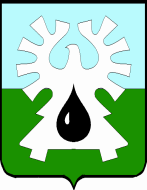 
ГОРОДСКОЙ ОКРУГ УРАЙХАНТЫ-МАНСИЙСКОГО АВТОНОМНОГО ОКРУГА – ЮГРЫ ДУМА ГОРОДА УРАЙ РЕШЕНИЕ от 20 апреля 2023 года                                        	                                 № 30О протесте прокурора города Урай Рассмотрев протест прокурора города Урай от 27.03.2023 №07-05-2023/Прдп64-23- 20711013 на решение Думы города Урай от 24.12.2015 №12 «О местных нормативах градостроительного проектирования», Дума города Урай решила:1. Удовлетворить протест прокурора города Урай от 27.03.2023 №07-05-2023/Прдп64-23- 20711013 на решение Думы города Урай от 24.12.2015 №12 «О местных нормативах градостроительного проектирования».2. Опубликовать настоящее решение в газете «Знамя».Председатель Думы города Урай                                                 А.В. Величко 